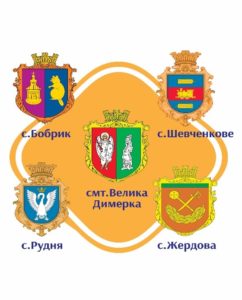 З В І ТПРО РЕЗУЛЬТАТИ ПРОВЕДЕННЯ МОНІТОРИНГУ РЕАЛІЗАЦІЇ СТРАТЕГІЇ РОЗВИТКУ ВЕЛИКОДИМЕРСЬКОЇ ОТГ ДО 2027 РОКУCмт Велика Димерка, 2019 рокуОпераційна цільПроектиПріоритетність1=Висока2=Середня3=Низька(визначається членами робочої групи)Період реалізаціїПеріод реалізаціїПеріод реалізаціїПеріод реалізаціїПеріод реалізаціїПеріод реалізаціїПеріод реалізаціїПеріод реалізаціїПеріод реалізаціїПеріод реалізаціїВиконавець/ПартнериМожливі джерела та обсяги фінансуванняТериторія впливуСтан виконанняСтан виконанняСтан виконанняОпераційна цільПроектиПріоритетність1=Висока2=Середня3=Низька(визначається членами робочої групи)2019201920202021202220232024202520262027Виконавець/ПартнериМожливі джерела та обсяги фінансуванняТериторія впливуСтан виконанняСтан виконанняСтан виконанняСтратегічна ціль А.1. Активізація залучення інвестиційСтратегічна ціль А.1. Активізація залучення інвестиційСтратегічна ціль А.1. Активізація залучення інвестиційСтратегічна ціль А.1. Активізація залучення інвестиційСтратегічна ціль А.1. Активізація залучення інвестиційСтратегічна ціль А.1. Активізація залучення інвестиційСтратегічна ціль А.1. Активізація залучення інвестиційСтратегічна ціль А.1. Активізація залучення інвестиційСтратегічна ціль А.1. Активізація залучення інвестиційСтратегічна ціль А.1. Активізація залучення інвестиційСтратегічна ціль А.1. Активізація залучення інвестиційСтратегічна ціль А.1. Активізація залучення інвестиційСтратегічна ціль А.1. Активізація залучення інвестиційСтратегічна ціль А.1. Активізація залучення інвестиційСтратегічна ціль А.1. Активізація залучення інвестиційСтратегічна ціль А.1. Активізація залучення інвестиційСтратегічна ціль А.1. Активізація залучення інвестиційСтратегічна ціль А.1. Активізація залучення інвестиційСтратегічна ціль А.1. Активізація залучення інвестиційА.1.1. Вдосконалення управління комунальною власністюА.1.2. Створення нових інвестиційних продуктівІнвентаризація земель1ХХХВиконавчий комітет селищної ради, фізичні особи, підприємства, організації, які зацікавлені в використанні таких об’єктів.Селищний бюджет, інші джерела не заборонені чинним законодавством.2019 - 5-6 млн. грн.смт Велика Димерка, с. Шевченкове, с. Бобрик, с. Гайове, с. Рудня, с. Жердова, с. Покровське, с. Підлісся, с. Вільне, с. Захарівка, с. Тарасівка, с. Михайлівка, та землі за межами населеного пункту.Прийнято рішенням сесії зміни до Цільової програми від 12.09.2019 № 563 проведено тендер, укладено договір, проведено фінансування послуг згідно акту на суму 1250 тис. грн.Прийнято рішенням сесії зміни до Цільової програми від 12.09.2019 № 563 проведено тендер, укладено договір, проведено фінансування послуг згідно акту на суму 1250 тис. грн.Прийнято рішенням сесії зміни до Цільової програми від 12.09.2019 № 563 проведено тендер, укладено договір, проведено фінансування послуг згідно акту на суму 1250 тис. грн.А.1.1. Вдосконалення управління комунальною власністюА.1.2. Створення нових інвестиційних продуктівІнвентаризація будівель і приміщень2ХХХХХХХВідділ капітального будівництва, житлово-комунального господарства, комунальної власності та розвитку інфраструктуриСелищний бюджет, інші джерела не заборонені чинним законодавством.2019-0,1 млн грн,2020-0,1 млн грн, 2021-0,1 млн грн,2022-0,1 млн грн,2023-0,1 млн грн 2024-0,1 млн грнсмт Велика Димерка, с. Шевченкове, с. Бобрик, с. Гайове, с. Рудня, с. Жердова, с. Покровське, с. Підлісся, с. Вільне, с. Захарівка, с. Тарасівка, с. МихайлівкаПроведено інвентаризацію бібліотеки в смт. Велика Димерка та бувшої аптеки виготовлено технічні паспортиПроведено інвентаризацію бібліотеки в смт. Велика Димерка та бувшої аптеки виготовлено технічні паспортиПроведено інвентаризацію бібліотеки в смт. Велика Димерка та бувшої аптеки виготовлено технічні паспортиА.1.1. Вдосконалення управління комунальною власністюА.1.2. Створення нових інвестиційних продуктівАктуалізація та розроблення генеральних планів населених пунктів ОТГ1ХХХВиконавчий комітет селищної ради , фізичні особи, підприємства, організації, які зацікавлені в використанні таких об’єктів.Селищний бюджет, інші джерела не заборонені чинним законодавством.2019-2020 -6-7 млн грнсмт Велика Димерка, с. Шевченкове, с. Бобрик, с. Гайове, с. Рудня, с. Жердова, с. Покровське, с. Підлісся, с. Вільне, с. Захарівка, с. Тарасівка, с. МихайлівкаНе виконано Не виконано Не виконано А.1.1. Вдосконалення управління комунальною власністюА.1.2. Створення нових інвестиційних продуктівРозроблення схеми планування1ХХВиконавчий комітет селищної ради , фізичні особи, підприємства, організації, які зацікавлені в використанні таких об’єктів.Селищний бюджет, інші джерела не заборонені чинним законодавством.2019- 1-1,5 млн грнсмт Велика Димерка, с. Шевченкове, с. Бобрик, с. Гайове, с. Рудня, с. Жердова, с. Покровське, с. Підлісся, с. Вільне, с. Захарівка, с. Тарасівка, с. Михайлівка, та землі за межами населеного пункту.Виготовлено схему планування  та подано на затвердження в КОДА (травень 2019)Виготовлено схему планування  та подано на затвердження в КОДА (травень 2019)Виготовлено схему планування  та подано на затвердження в КОДА (травень 2019)А.1.1. Вдосконалення управління комунальною власністюА.1.2. Створення нових інвестиційних продуктівФормування інвестиційних пропозицій з розміщення бізнесів у «Першому індустріальному парку». 1ХХСелищна рада, фізичні особи, підприємства, організації, які зацікавлені в використанні таких об’єктів.В межах кошторису на утримання апарату виконкому селищної радисмт Велика Димерка, с. Шевченкове, с. Бобрик, с. Гайове, с. Рудня, с. Жердова, с. Покровське, с. Підлісся, с. Вільне, с. Захарівка, с. Тарасівка, с. Михайлівка.На території індустріального парку розміщено 4 черги СЕС :ТОВ Димерська СЕС-1,  ТОВ Димерська СЕС-2,  ТОВ Димерська СЕС-3,  ТОВ Димерська Солар,площею 105 ГаНа території індустріального парку розміщено 4 черги СЕС :ТОВ Димерська СЕС-1,  ТОВ Димерська СЕС-2,  ТОВ Димерська СЕС-3,  ТОВ Димерська Солар,площею 105 ГаНа території індустріального парку розміщено 4 черги СЕС :ТОВ Димерська СЕС-1,  ТОВ Димерська СЕС-2,  ТОВ Димерська СЕС-3,  ТОВ Димерська Солар,площею 105 ГаА.1.1. Вдосконалення управління комунальною власністюА.1.2. Створення нових інвестиційних продуктівФормування інвестиційних пропозицій з розміщення бізнесів поза межами індустріальних парків.1ХХХХХХХХХХСелищна рада, фізичні особи, підприємства, організації, які зацікавлені в використанні таких об’єктів.В межах кошторису на утримання апарату виконкому селищної радисмт Велика Димерка, с. Шевченкове, с. Бобрик, с. Гайове, с. Рудня, с. Жердова, с. Покровське, с. Підлісся, с. Вільне, с. Захарівка, с. Тарасівка, с. Михайлівка.Розроблено детальний план території для розміщення підприємств ТОВ «СІ ЕЙ ЕНЕРДЖИ» ТОВ «ГАЛО ГАЗ»Надано дозвіл на розміщення тимчасових споруд 10 ФОПам.Розроблено детальний план території для розміщення підприємств ТОВ «СІ ЕЙ ЕНЕРДЖИ» ТОВ «ГАЛО ГАЗ»Надано дозвіл на розміщення тимчасових споруд 10 ФОПам.Розроблено детальний план території для розміщення підприємств ТОВ «СІ ЕЙ ЕНЕРДЖИ» ТОВ «ГАЛО ГАЗ»Надано дозвіл на розміщення тимчасових споруд 10 ФОПам.А.1.3. Промоція інвестиційного потенціалуСтворення та затвердження бренду Великодимерської ОТГ1ХХСелищна рада, фізичні особи, підприємства, організації, які зацікавлені в використанні таких об’єктів.Селищний бюджет, інші джерела не заборонені чинним законодавством.100,0 тис.грн.смт Велика Димерка, с. Шевченкове, с. Бобрик, с. Гайове, с. Рудня, с. Жердова, с. Покровське, с. Підлісся, с. Вільне, с. Захарівка, с. Тарасівка, с. Михайлівка.Розроблнено положення про Проведено конкурс серед учнів шкіл Великодимерської ОТГ(листопад-грудень)Розроблнено положення про Проведено конкурс серед учнів шкіл Великодимерської ОТГ(листопад-грудень)Розроблнено положення про Проведено конкурс серед учнів шкіл Великодимерської ОТГ(листопад-грудень)А.1.3. Промоція інвестиційного потенціалуРозробка і поширення рекламно-презентаційних матеріалів. Створення інвестиційного веб-сайту Великодимерської ОТГ2ХХХХХХХХХХСелищна рада, фізичні особи, підприємства, організації, які зацікавлені в використанні таких об’єктів.Селищний бюджет, інші джерела не заборонені чинним законодавством.щороку у розмірі 10.0 тис.грнсмт Велика Димерка, с. Шевченкове, с. Бобрик, с. Гайове, с. Рудня, с. Жердова, с. Покровське, с. Підлісся, с. Вільне, с. Захарівка, с. Тарасівка, с. Михайлівка. Підприємства ОТГОновлено сайт Великодимерської ОТГ, створено YouTube канал, Fecebook сторінку, розміщено інформацію про вільні приміщення  комунальної власності на порталі data.gov.uaОновлено сайт Великодимерської ОТГ, створено YouTube канал, Fecebook сторінку, розміщено інформацію про вільні приміщення  комунальної власності на порталі data.gov.uaОновлено сайт Великодимерської ОТГ, створено YouTube канал, Fecebook сторінку, розміщено інформацію про вільні приміщення  комунальної власності на порталі data.gov.uaА.1.3. Промоція інвестиційного потенціалуУчасть представників громади в заходах інвестиційного спрямування (форумах, виставках)2ХХХХХХХХХХСелищна рада, фізичні особи, підприємства, організації, які зацікавлені в використанні таких об’єктів.В межах кошторису на утримання апарату виконкому селищної радисмт Велика Димерка, с. Шевченкове, с. Бобрик, с. Гайове, с. Рудня, с. Жердова, с. Покровське, с. Підлісся, с. Вільне, с. Захарівка, с. Тарасівка, с. Михайлівка.Участь представників громади та представників бізнесу в семінарах, тренінгах, виставках інвестиційного спрямуванняУчасть представників громади та представників бізнесу в семінарах, тренінгах, виставках інвестиційного спрямуванняУчасть представників громади та представників бізнесу в семінарах, тренінгах, виставках інвестиційного спрямуванняСтратегічна ціль А.2. Розвиток підприємництваСтратегічна ціль А.2. Розвиток підприємництваСтратегічна ціль А.2. Розвиток підприємництваСтратегічна ціль А.2. Розвиток підприємництваСтратегічна ціль А.2. Розвиток підприємництваСтратегічна ціль А.2. Розвиток підприємництваСтратегічна ціль А.2. Розвиток підприємництваСтратегічна ціль А.2. Розвиток підприємництваСтратегічна ціль А.2. Розвиток підприємництваСтратегічна ціль А.2. Розвиток підприємництваСтратегічна ціль А.2. Розвиток підприємництваСтратегічна ціль А.2. Розвиток підприємництваСтратегічна ціль А.2. Розвиток підприємництваСтратегічна ціль А.2. Розвиток підприємництваСтратегічна ціль А.2. Розвиток підприємництваСтратегічна ціль А.2. Розвиток підприємництваСтратегічна ціль А.2. Розвиток підприємництваСтратегічна ціль А.2. Розвиток підприємництваСтратегічна ціль А.2. Розвиток підприємництваА.2.1. Покращення надання адміністративних послугІнвентаризація і систематизація адміністративних послуг для бізнесу.	1ХХСелищна рада, фізичні особи, підприємства, організації, які зацікавлені в використанні таких об’єктів.В межах кошторису на утримання апарату виконкому селищної радисмт Велика Димерка, с. Шевченкове, с. Бобрик, с. Гайове, с. Рудня, с. Жердова, с. Покровське, с. Підлісся, с. Вільне, с. Захарівка, с. Тарасівка, с. Михайлівка. Підприємства ОТГПроведено інвентаризацію  адміністративних послуг, Рішенням сесії від 18.04.2019р. № 470 затверджено перелік  адміністративних послугПроведено інвентаризацію  адміністративних послуг, Рішенням сесії від 18.04.2019р. № 470 затверджено перелік  адміністративних послугПроведено інвентаризацію  адміністративних послуг, Рішенням сесії від 18.04.2019р. № 470 затверджено перелік  адміністративних послугА.2.1. Покращення надання адміністративних послугСтворення Центру надання адміністративних послуг (ЦНАП).1ХХСелищна рада, фізичні особи, підприємства, організації, які зацікавлені в використанні таких об’єктів.В межах кошторису на утримання апарату виконкому селищної ради2019 – 500,0 тис.грнсмт Велика Димерка, с. Шевченкове, с. Бобрик, с. Гайове, с. Рудня, с. Жердова, с. Покровське, с. Підлісся, с. Вільне, с. Захарівка, с. Тарасівка, с. Михайлівка. Підприємства ОТГРішенням сесії, від 18.04.2019 р. №469 затверджено Положення про ЦНАП, від 20.06.2019 р. №501 затверджено Регламент роботи ЦНАП Виконкому ВСР, Виготовлено проектно-кошторисну документацію, планується розпочати будівництво ЦНАП у 2020 році  Рішенням сесії, від 18.04.2019 р. №469 затверджено Положення про ЦНАП, від 20.06.2019 р. №501 затверджено Регламент роботи ЦНАП Виконкому ВСР, Виготовлено проектно-кошторисну документацію, планується розпочати будівництво ЦНАП у 2020 році  Рішенням сесії, від 18.04.2019 р. №469 затверджено Положення про ЦНАП, від 20.06.2019 р. №501 затверджено Регламент роботи ЦНАП Виконкому ВСР, Виготовлено проектно-кошторисну документацію, планується розпочати будівництво ЦНАП у 2020 році  Стратегічна ціль А.3. Розвиток рекреаційно-туристичного потенціалуСтратегічна ціль А.3. Розвиток рекреаційно-туристичного потенціалуСтратегічна ціль А.3. Розвиток рекреаційно-туристичного потенціалуСтратегічна ціль А.3. Розвиток рекреаційно-туристичного потенціалуСтратегічна ціль А.3. Розвиток рекреаційно-туристичного потенціалуСтратегічна ціль А.3. Розвиток рекреаційно-туристичного потенціалуСтратегічна ціль А.3. Розвиток рекреаційно-туристичного потенціалуСтратегічна ціль А.3. Розвиток рекреаційно-туристичного потенціалуСтратегічна ціль А.3. Розвиток рекреаційно-туристичного потенціалуСтратегічна ціль А.3. Розвиток рекреаційно-туристичного потенціалуСтратегічна ціль А.3. Розвиток рекреаційно-туристичного потенціалуСтратегічна ціль А.3. Розвиток рекреаційно-туристичного потенціалуСтратегічна ціль А.3. Розвиток рекреаційно-туристичного потенціалуСтратегічна ціль А.3. Розвиток рекреаційно-туристичного потенціалуСтратегічна ціль А.3. Розвиток рекреаційно-туристичного потенціалуСтратегічна ціль А.3. Розвиток рекреаційно-туристичного потенціалуСтратегічна ціль А.3. Розвиток рекреаційно-туристичного потенціалуСтратегічна ціль А.3. Розвиток рекреаційно-туристичного потенціалуСтратегічна ціль А.3. Розвиток рекреаційно-туристичного потенціалуА.3.3. Промоція рекреаційно-туристичного потенціалуСтворення та просування рекреаційно-туристичного сайту.Розробка каталогу туристичних послуг та презентація туроператоромХХХХХХСелищна рада, фізичні особи, підприємства, організації, які зацікавлені в використанні таких об’єктів.Селищний бюджет, інші джерела не заборонені чинним законодавством.2019-0,2 млн грн,2020-0,2 млн грн, 2021-0,2 млн грн,2022-0,3 млн грн,2023 -0,1 млн грнсмт Велика Димерка, с. Шевченкове, с. Бобрик, с. Гайове, с. Рудня, с. Жердова, с. Покровське, с. Підлісся, с. Вільне, с. Захарівка, с. Тарасівка, с. Михайлівка.Розроблено кейс «Інструменти розвитку туризму  у Великодимерській ОТГ»Розроблено кейс «Інструменти розвитку туризму  у Великодимерській ОТГ»Розроблено кейс «Інструменти розвитку туризму  у Великодимерській ОТГ»Стратегічна ціль Б.1. Розвиток інженерної інфраструктуриСтратегічна ціль Б.1. Розвиток інженерної інфраструктуриСтратегічна ціль Б.1. Розвиток інженерної інфраструктуриСтратегічна ціль Б.1. Розвиток інженерної інфраструктуриСтратегічна ціль Б.1. Розвиток інженерної інфраструктуриСтратегічна ціль Б.1. Розвиток інженерної інфраструктуриСтратегічна ціль Б.1. Розвиток інженерної інфраструктуриСтратегічна ціль Б.1. Розвиток інженерної інфраструктуриСтратегічна ціль Б.1. Розвиток інженерної інфраструктуриСтратегічна ціль Б.1. Розвиток інженерної інфраструктуриСтратегічна ціль Б.1. Розвиток інженерної інфраструктуриСтратегічна ціль Б.1. Розвиток інженерної інфраструктуриСтратегічна ціль Б.1. Розвиток інженерної інфраструктуриСтратегічна ціль Б.1. Розвиток інженерної інфраструктуриСтратегічна ціль Б.1. Розвиток інженерної інфраструктуриСтратегічна ціль Б.1. Розвиток інженерної інфраструктуриСтратегічна ціль Б.1. Розвиток інженерної інфраструктуриСтратегічна ціль Б.1. Розвиток інженерної інфраструктуриСтратегічна ціль Б.1. Розвиток інженерної інфраструктуриБ.1.1. Ремонт і будівництво доріг та тротуарівРозробка та реалізація комплексного плану будівництва і капітального ремонту пішохідних зон, тротуарів, узгоджених з модернізацією інженерних мереж1ХХХХХХХХХХВідділ капітального будівництва, житлово-комунального господарства, комунальної власності та розвитку інфраструктуриСелищний бюджет, інші джерела не заборонені чинним законодавством.2019-26 млн грн,2020-26 млн грн, 2021-26 млн грн,2022-26 млн грн,2023 -26 млн грнсмт Велика Димерка, с. Шевченкове, с. Бобрик, с. Гайове, с. Рудня, с. Жердова, с. Покровське, с. Підлісся, с. Вільне, с. Захарівка, с. Тарасівка, с. Михайлівкасмт Велика Димерка, с. Шевченкове, с. Бобрик, с. Гайове, с. Рудня, с. Жердова, с. Покровське, с. Підлісся, с. Вільне, с. Захарівка, с. Тарасівка, с. МихайлівкаПроведено   капітальний ремонт 12 доріг, побудовано 2 дороги проведено капітальний ремонт вуличного освітлененя на 28 вулиць ОТГПроведено   капітальний ремонт 12 доріг, побудовано 2 дороги проведено капітальний ремонт вуличного освітлененя на 28 вулиць ОТГБ.1.2. Вдосконалення транспортної мережіРозробка схеми маршрутів транспортного сполучення населених пунктів Великодимерської ОТГ1ХНаселення Великодимерської громади, населення обласного центру, приватні перевізники Місцевий бюжет та власники існуючих маршрутів в якості інвесторів, ДФРРсмт Велика Димерка, с. Шевченкове, с. Бобрик, с. Гайове, с. Рудня, с. Жердова, с. Покровське, с. Підлісся, с. Вільне, с. Захарівка, с. Тарасівка, с. Михайлівка.смт Велика Димерка, с. Шевченкове, с. Бобрик, с. Гайове, с. Рудня, с. Жердова, с. Покровське, с. Підлісся, с. Вільне, с. Захарівка, с. Тарасівка, с. Михайлівка.Розроблено та затверджено 2 маршрути в межаш Великодимерської ОТГРозроблено та затверджено 2 маршрути в межаш Великодимерської ОТГБ.1.2. Вдосконалення транспортної мережіВідбір на конкурсній основі перевізників для здійснення пасажирських перевезень між населеними пунктами громади.2ХХХВиконавчий комітет селищної радиСелищний бюджет, інші джерела не заборонені чинним законодавством.смт Велика Димерка, с. Шевченкове, с. Бобрик, с. Гайове, с. Рудня, с. Жердова, с. Покровське, с. Підлісся, с. Вільне, с. Захарівка, с. Тарасівка, с. Михайлівка.смт Велика Димерка, с. Шевченкове, с. Бобрик, с. Гайове, с. Рудня, с. Жердова, с. Покровське, с. Підлісся, с. Вільне, с. Захарівка, с. Тарасівка, с. Михайлівка.Проведено конкурс, відібрано перевізниківПроведено конкурс, відібрано перевізниківБ.1.3. Покращання водопостачання і водовідведенняВлаштування системи доочистки питної води1ХХХХХХВідділ капітального будівництва, житлово-комунального господарства, комунальної власності та розвитку інфраструктуриСелищний бюджет, інші джерела не заборонені чинним законодавством.2019-0,1 млн грн, 2020-0,1 млн грн, 2021-0,1 млн грн,2022-0,1 млн грн,2023-0,1 млн грнсмт Велика Димерка, с. Шевченкове, с. Бобрик, с. Гайове, с. Рудня, с. Жердова, с. Покровське, с. Підлісся, с. Вільне, с. Захарівка, с. Тарасівка, с. Михайлівка.смт Велика Димерка, с. Шевченкове, с. Бобрик, с. Гайове, с. Рудня, с. Жердова, с. Покровське, с. Підлісся, с. Вільне, с. Захарівка, с. Тарасівка, с. Михайлівка.Не було потребиНе було потребиБ.1.3. Покращання водопостачання і водовідведенняРеконструкція очисних споруд1ХХХХХХВідділ капітального будівництва, житлово-комунального господарства, комунальної власності та розвитку інфраструктуриСелищний бюджет, інші джерела не заборонені чинним законодавством.2019-0,2 млн грн,2020-10 млн грн, 2021-10 млн грн,2022-10 млн грн,2023-10 млн грн смт Велика Димерка, с. Шевченкове, с. Бобрик, с. Гайове, с. Рудня, с. Жердова, с. Покровське, с. Підлісся, с. Вільне, с. Захарівка, с. Тарасівка, с. Михайлівка.смт Велика Димерка, с. Шевченкове, с. Бобрик, с. Гайове, с. Рудня, с. Жердова, с. Покровське, с. Підлісся, с. Вільне, с. Захарівка, с. Тарасівка, с. Михайлівка.Проект в стадії розробкиПроект в стадії розробкиБ.1.3. Покращання водопостачання і водовідведенняБудівництво нових і капітальний ремонт наявних мереж водопостачання та водовідведення1ХХХХХХХХХХВідділ капітального будівництва, житлово-комунального господарства, комунальної власності та розвитку інфраструктуриСелищний бюджет, інші джерела не заборонені чинним законодавством.2019-1,5 млн грн,2020-1,5 млн грн, 2021-1,5 млн грн,2022-1,5 млн грн,2023-1,5 млн грнсмт Велика Димерка, с. Шевченкове, с. Бобрик, с. Гайове, с. Рудня, с. Жердова, с. Покровське, с. Підлісся, с. Вільне, с. Захарівка, с. Тарасівка, с. Михайлівка.смт Велика Димерка, с. Шевченкове, с. Бобрик, с. Гайове, с. Рудня, с. Жердова, с. Покровське, с. Підлісся, с. Вільне, с. Захарівка, с. Тарасівка, с. Михайлівка.Збудовано свердловину у       с. Шевченкове (блибина 393 м), Капітальний ремонт КНС          с. РудняЗбудовано свердловину у       с. Шевченкове (блибина 393 м), Капітальний ремонт КНС          с. РудняСтратегічна ціль Б.2. Підвищення рівня енергоефективностіСтратегічна ціль Б.2. Підвищення рівня енергоефективностіСтратегічна ціль Б.2. Підвищення рівня енергоефективностіСтратегічна ціль Б.2. Підвищення рівня енергоефективностіСтратегічна ціль Б.2. Підвищення рівня енергоефективностіСтратегічна ціль Б.2. Підвищення рівня енергоефективностіСтратегічна ціль Б.2. Підвищення рівня енергоефективностіСтратегічна ціль Б.2. Підвищення рівня енергоефективностіСтратегічна ціль Б.2. Підвищення рівня енергоефективностіСтратегічна ціль Б.2. Підвищення рівня енергоефективностіСтратегічна ціль Б.2. Підвищення рівня енергоефективностіСтратегічна ціль Б.2. Підвищення рівня енергоефективностіСтратегічна ціль Б.2. Підвищення рівня енергоефективностіСтратегічна ціль Б.2. Підвищення рівня енергоефективностіСтратегічна ціль Б.2. Підвищення рівня енергоефективностіСтратегічна ціль Б.2. Підвищення рівня енергоефективностіСтратегічна ціль Б.2. Підвищення рівня енергоефективностіСтратегічна ціль Б.2. Підвищення рівня енергоефективностіСтратегічна ціль Б.2. Підвищення рівня енергоефективностіБ.2.1. Вдосконалення системи енергоменеджментуПроведення енергоаудиту громадських будівель, що належать до сфери управління ОТГ1ХХХВідділ капітального будівництва, житлово-комунального господарства, комунальної власності та розвитку інфраструктуриСелищний бюджет, інші джерела не заборонені чинним законодавством.смт Велика Димерка, с. Шевченкове, с. Бобрик, с. Гайове, с. Рудня, с. Жердова, с. Покровське, с. Підлісся, с. Вільне, с. Захарівка, с. Тарасівка, с. Михайлівкасмт Велика Димерка, с. Шевченкове, с. Бобрик, с. Гайове, с. Рудня, с. Жердова, с. Покровське, с. Підлісся, с. Вільне, с. Захарівка, с. Тарасівка, с. МихайлівкаВідсутне фінансуванняВідсутне фінансуванняБ.2.1. Вдосконалення системи енергоменеджментуВизначення та реалізація заходів з підвищення енергозбереження громадських будівель, що належать до сфери управління ОТГ1ХХХХХХХХХХВідділ капітального будівництва, житлово-комунального господарства, комунальної власності та розвитку інфраструктуриСелищний бюджет, інші джерела не заборонені чинним законодавством.2019-1,5 млн грн,2020-4,5 млн грн2021-5 млн грн,2022-5 млн грн,2023-5 млн грнсмт Велика Димерка, с. Шевченкове, с. Бобрик, с. Гайове, с. Рудня, с. Жердова, с. Покровське, с. Підлісся, с. Вільне, с. Захарівка, с. Тарасівка, с. Михайлівкасмт Велика Димерка, с. Шевченкове, с. Бобрик, с. Гайове, с. Рудня, с. Жердова, с. Покровське, с. Підлісся, с. Вільне, с. Захарівка, с. Тарасівка, с. МихайлівкаКапітальний ремонт даху з утепленням у НВО с. Бобрик. Утеплено дах у дитячому садочку           с. ШевченковеКапітальний ремонт даху з утепленням у НВО с. Бобрик. Утеплено дах у дитячому садочку           с. ШевченковеБ.2.1. Вдосконалення системи енергоменеджментуВстановлення енергозберігаючих світильників вуличного освітлення1ХХХХХХХХХХВідділ капітального будівництва, житлово-комунального господарства, комунальної власності та розвитку інфраструктуриСелищний бюджет, інші джерела не заборонені чинним законодавством.2019-2 млн грн,2020-2 млн грн, 2021-2,5 млн грн,2022-2,5 млн грн,2023 -2,5 млн грнсмт Велика Димерка, с. Шевченкове, с. Бобрик, с. Гайове, с. Рудня, с. Жердова, с. Покровське, с. Підлісся, с. Вільне, с. Захарівка, с. Тарасівка, с. Михайлівкасмт Велика Димерка, с. Шевченкове, с. Бобрик, с. Гайове, с. Рудня, с. Жердова, с. Покровське, с. Підлісся, с. Вільне, с. Захарівка, с. Тарасівка, с. МихайлівкаВстановлено енергозберігаючі світильники вуличного освітлення на 28 вулицях ОТГ(……? шт. світильників)Встановлено енергозберігаючі світильники вуличного освітлення на 28 вулицях ОТГ(……? шт. світильників)Б.2.2. Розвиток альтернативних джерел енергозабезпеченняПроведення дослідження можливості використання різних видів альтернативних джерел енергії в громаді в цілому та в розрізі об’єктів1ХХХВідділ капітального будівництва, житлово-комунального господарства, комунальної власності та розвитку інфраструктуриСелищний бюджет, інші джерела не заборонені чинним законодавством.смт Велика Димерка, с. Шевченкове, с. Бобрик, с. Гайове, с. Рудня, с. Жердова, с. Покровське, с. Підлісся, с. Вільне, с. Захарівка, с. Тарасівка, с. Михайлівкасмт Велика Димерка, с. Шевченкове, с. Бобрик, с. Гайове, с. Рудня, с. Жердова, с. Покровське, с. Підлісся, с. Вільне, с. Захарівка, с. Тарасівка, с. МихайлівкаЗа результатами проведеного дослідженя розробляється проект модульної котельні у с. РудняЗа результатами проведеного дослідженя розробляється проект модульної котельні у с. РудняБ.2.2. Розвиток альтернативних джерел енергозабезпеченняВпровадження опалення громадських будівель за рахунок встановлення сонячних батарей.1ХХХВідділ капітального будівництва, житлово-комунального господарства, комунальної власності та розвитку інфраструктуриСелищний бюджет, інші джерела не заборонені чинним законодавством.2019-1 млн грн,2020-2 млн грн, смт Велика Димерка, с. Шевченкове, с. Бобрик, с. Гайове, с. Рудня, с. Жердова, с. Покровське, с. Підлісся, с. Вільне, с. Захарівка, с. Тарасівка, с. Михайлівкасмт Велика Димерка, с. Шевченкове, с. Бобрик, с. Гайове, с. Рудня, с. Жердова, с. Покровське, с. Підлісся, с. Вільне, с. Захарівка, с. Тарасівка, с. МихайлівкаВідсутне фінансуванняВідсутне фінансуванняБ.2.2. Розвиток альтернативних джерел енергозабезпеченняСтратегічна ціль Б.3. Вдосконалення системи поводження з ТПВСтратегічна ціль Б.3. Вдосконалення системи поводження з ТПВСтратегічна ціль Б.3. Вдосконалення системи поводження з ТПВСтратегічна ціль Б.3. Вдосконалення системи поводження з ТПВСтратегічна ціль Б.3. Вдосконалення системи поводження з ТПВСтратегічна ціль Б.3. Вдосконалення системи поводження з ТПВСтратегічна ціль Б.3. Вдосконалення системи поводження з ТПВСтратегічна ціль Б.3. Вдосконалення системи поводження з ТПВСтратегічна ціль Б.3. Вдосконалення системи поводження з ТПВСтратегічна ціль Б.3. Вдосконалення системи поводження з ТПВСтратегічна ціль Б.3. Вдосконалення системи поводження з ТПВСтратегічна ціль Б.3. Вдосконалення системи поводження з ТПВСтратегічна ціль Б.3. Вдосконалення системи поводження з ТПВСтратегічна ціль Б.3. Вдосконалення системи поводження з ТПВСтратегічна ціль Б.3. Вдосконалення системи поводження з ТПВСтратегічна ціль Б.3. Вдосконалення системи поводження з ТПВСтратегічна ціль Б.3. Вдосконалення системи поводження з ТПВСтратегічна ціль Б.3. Вдосконалення системи поводження з ТПВСтратегічна ціль Б.3. Вдосконалення системи поводження з ТПВБ.3.1. Забезпечення регулярного видалення ТПВРозробка і реалізація сучасного механізму збору і вивезення ТПВ (в т. ч. встановлення оптимальних тарифів1ХХХХХХХХХХВідділ капітального будівництва, житлово-комунального господарства, комунальної власності та розвитку інфраструктуриСелищний бюджет, інші джерела не заборонені чинним законодавством.2019-0,2 млн грн,2020-0,2 млн грнсмт Велика Димерка, с. Шевченкове, с. Бобрик, с. Гайове, с. Рудня, с. Жердова, с. Покровське, с. Підлісся, с. Вільне, с. Захарівка, с. Тарасівка, с. Михайлівкасмт Велика Димерка, с. Шевченкове, с. Бобрик, с. Гайове, с. Рудня, с. Жердова, с. Покровське, с. Підлісся, с. Вільне, с. Захарівка, с. Тарасівка, с. Михайлівкасмт Велика Димерка, с. Шевченкове, с. Бобрик, с. Гайове, с. Рудня, с. Жердова, с. Покровське, с. Підлісся, с. Вільне, с. Захарівка, с. Тарасівка, с. МихайлівкаРозроблено схему санітарної очистки яка на даний момент проходить погодження Б.3.2. Запровадження роздільного збирання ТПВПроведення інформаційної кампанії стосовно ощадливого ставлення до довкілля, необхідності роздільного збору ТПВ1ХХХВідділ капітального будівництва, житлово-комунального господарства, комунальної власності та розвитку інфраструктуриСелищний бюджет, інші джерела не заборонені чинним законодавством.смт Велика Димерка, с. Шевченкове, с. Бобрик, с. Гайове, с. Рудня, с. Жердова, с. Покровське, с. Підлісся, с. Вільне, с. Захарівка, с. Тарасівка, с. Михайлівкасмт Велика Димерка, с. Шевченкове, с. Бобрик, с. Гайове, с. Рудня, с. Жердова, с. Покровське, с. Підлісся, с. Вільне, с. Захарівка, с. Тарасівка, с. Михайлівкасмт Велика Димерка, с. Шевченкове, с. Бобрик, с. Гайове, с. Рудня, с. Жердова, с. Покровське, с. Підлісся, с. Вільне, с. Захарівка, с. Тарасівка, с. МихайлівкаПроведено захід «Моя чиста громада» за підтримки проекту  U-LEAD з Європою,  громадською організацією «Україна Без Сміття», та компанії  «Кока-Кола Беверіджиз Україна»Б.3.2. Запровадження роздільного збирання ТПВСтратегічна ціль Б.4. Розвиток культури, освіти, спорту, медициниСтратегічна ціль Б.4. Розвиток культури, освіти, спорту, медициниСтратегічна ціль Б.4. Розвиток культури, освіти, спорту, медициниСтратегічна ціль Б.4. Розвиток культури, освіти, спорту, медициниСтратегічна ціль Б.4. Розвиток культури, освіти, спорту, медициниСтратегічна ціль Б.4. Розвиток культури, освіти, спорту, медициниСтратегічна ціль Б.4. Розвиток культури, освіти, спорту, медициниСтратегічна ціль Б.4. Розвиток культури, освіти, спорту, медициниСтратегічна ціль Б.4. Розвиток культури, освіти, спорту, медициниСтратегічна ціль Б.4. Розвиток культури, освіти, спорту, медициниСтратегічна ціль Б.4. Розвиток культури, освіти, спорту, медициниСтратегічна ціль Б.4. Розвиток культури, освіти, спорту, медициниСтратегічна ціль Б.4. Розвиток культури, освіти, спорту, медициниСтратегічна ціль Б.4. Розвиток культури, освіти, спорту, медициниСтратегічна ціль Б.4. Розвиток культури, освіти, спорту, медициниСтратегічна ціль Б.4. Розвиток культури, освіти, спорту, медициниСтратегічна ціль Б.4. Розвиток культури, освіти, спорту, медициниСтратегічна ціль Б.4. Розвиток культури, освіти, спорту, медициниСтратегічна ціль Б.4. Розвиток культури, освіти, спорту, медициниБ.4.1. Покращання надання послуг соціальною інфраструктуроюЗапровадження механізму реалізації права на першочергове зарахування до закладів вищої медичної і педагогічної освіти за державним (регіональним) замовленням осіб, які уклали угоду про відпрацювання не менше трьох років у сільській місцевості або селищі міського типу1ХХХХХХХХХХВідділ освітиСелищний бюджет, інші джерела не заборонені чинним законодавством.2019-0,2 млн грн,2020-2026-1 млн грн,2027-0,3 млн грнсмт Велика Димерка, с. Шевченкове, с. Бобрик, с. Гайове, с. Рудня, с. Жердова, с. Покровське, с. Підлісся, с. Вільне, с. Захарівка, с. Тарасівка, с. Михайлівкасмт Велика Димерка, с. Шевченкове, с. Бобрик, с. Гайове, с. Рудня, с. Жердова, с. Покровське, с. Підлісся, с. Вільне, с. Захарівка, с. Тарасівка, с. Михайлівкасмт Велика Димерка, с. Шевченкове, с. Бобрик, с. Гайове, с. Рудня, с. Жердова, с. Покровське, с. Підлісся, с. Вільне, с. Захарівка, с. Тарасівка, с. МихайлівкаЗатверджено рішенням сесії зміни до Цільових програм, відповідно до Постанови КМУ    № 417 від 30.05.2018 р. «Деякі питання реалізації права осіб на першочергове зарахування до закладів вищої медичної і педагогічної освіти за державним (регіональним) замовленням»Б.4.1. Покращання надання послуг соціальною інфраструктуроюРеконструкція і модернізація будинків культури і бібліотек2ХХХХХХВідділ капітального будівництва, житлово-комунального господарства, комунальної власності та розвитку інфраструктуриСелищний бюджет, інші джерела не заборонені чинним законодавством.2019-0,2 млн грн,2020 -10 млн грн,2021 -10 млн грн,2022 -10 млн грн,2023 -10 млн грнсмт Велика Димерка, с. Шевченкове, с. Бобрик, с. Гайове, с. Рудня, с. Жердова, с. Покровське, с. Підлісся, с. Вільне, с. Захарівка, с. Тарасівка, с. Михайлівкасмт Велика Димерка, с. Шевченкове, с. Бобрик, с. Гайове, с. Рудня, с. Жердова, с. Покровське, с. Підлісся, с. Вільне, с. Захарівка, с. Тарасівка, с. Михайлівкасмт Велика Димерка, с. Шевченкове, с. Бобрик, с. Гайове, с. Рудня, с. Жердова, с. Покровське, с. Підлісся, с. Вільне, с. Захарівка, с. Тарасівка, с. МихайлівкаВиготовлено проектно-кошторисну документацію на будівництво бібліотеки в смт. Велика Димерка  Б.4.1. Покращання надання послуг соціальною інфраструктуроюНадання інформаційної та фінансової підтримки аматорським художнім колективам і спортивним командам3ХХХХХХХХХХСектор  з питань культурита спортуСелищний бюджет, інші джерела не заборонені чинним законодавством.2019-500,0 тис.грн.2020-500,0 тис.грн ,2021-500,0 тис.грн ,2022-500,0 тис.грнсмт Велика Димерка, с. Шевченкове, с. Бобрик, с. Гайове, с. Рудня, с. Жердова, с. Покровське, с. Підлісся, с. Вільне, с. Захарівка, с. Тарасівка, с. Михайлівка.смт Велика Димерка, с. Шевченкове, с. Бобрик, с. Гайове, с. Рудня, с. Жердова, с. Покровське, с. Підлісся, с. Вільне, с. Захарівка, с. Тарасівка, с. Михайлівка.смт Велика Димерка, с. Шевченкове, с. Бобрик, с. Гайове, с. Рудня, с. Жердова, с. Покровське, с. Підлісся, с. Вільне, с. Захарівка, с. Тарасівка, с. Михайлівка.Забезпечення інвентарем аматорські колективи, анонсування виступів, розміщення звітів про виступиСтратегічна ціль Б.5. Розвиток громадського просторуСтратегічна ціль Б.5. Розвиток громадського просторуСтратегічна ціль Б.5. Розвиток громадського просторуСтратегічна ціль Б.5. Розвиток громадського просторуСтратегічна ціль Б.5. Розвиток громадського просторуСтратегічна ціль Б.5. Розвиток громадського просторуСтратегічна ціль Б.5. Розвиток громадського просторуСтратегічна ціль Б.5. Розвиток громадського просторуСтратегічна ціль Б.5. Розвиток громадського просторуСтратегічна ціль Б.5. Розвиток громадського просторуСтратегічна ціль Б.5. Розвиток громадського просторуСтратегічна ціль Б.5. Розвиток громадського просторуСтратегічна ціль Б.5. Розвиток громадського просторуСтратегічна ціль Б.5. Розвиток громадського просторуСтратегічна ціль Б.5. Розвиток громадського просторуСтратегічна ціль Б.5. Розвиток громадського просторуСтратегічна ціль Б.5. Розвиток громадського просторуСтратегічна ціль Б.5. Розвиток громадського просторуСтратегічна ціль Б.5. Розвиток громадського просторуБ.5.1. Налагодження діалогу «влада-громада»Створення у соціальній мережі  Facebook сторінки та групи «Великодимерська об’єднана територіальна громада»1ХХВідділ документообігу, звернень громадян, внутрішньої політики та зв’язків із засобами масової інформаціїСелищний бюджет, інші джерела не заборонені чинним законодавством.1,0 тис. грн.смт Велика Димерка, с. Шевченкове, с. Бобрик, с. Гайове, с. Рудня, с. Жердова, с. Покровське, с. Підлісся, с. Вільне, с. Захарівка, с. Тарасівка, с. Михайлівкасмт Велика Димерка, с. Шевченкове, с. Бобрик, с. Гайове, с. Рудня, с. Жердова, с. Покровське, с. Підлісся, с. Вільне, с. Захарівка, с. Тарасівка, с. Михайлівкасмт Велика Димерка, с. Шевченкове, с. Бобрик, с. Гайове, с. Рудня, с. Жердова, с. Покровське, с. Підлісся, с. Вільне, с. Захарівка, с. Тарасівка, с. МихайлівкаФункціонуюча сторінка та група, понад  500 учасників, 15 дописів  щомісяцяБ.5.1. Налагодження діалогу «влада-громада»Проведення в усіх населених пунктах регулярних зустрічей мешканців і представників місцевої влади.1ХХХХХХХХХХВідділ документообігу, звернень громадян, внутрішньої політики та зв’язків із засобами масової інформації Не потребуєсмт Велика Димерка, с. Шевченкове, с. Бобрик, с. Гайове, с. Рудня, с. Жердова, с. Покровське, с. Підлісся, с. Вільне, с. Захарівка, с. Тарасівка, с. Михайлівка.Підприємства ОТГсмт Велика Димерка, с. Шевченкове, с. Бобрик, с. Гайове, с. Рудня, с. Жердова, с. Покровське, с. Підлісся, с. Вільне, с. Захарівка, с. Тарасівка, с. Михайлівка.Підприємства ОТГсмт Велика Димерка, с. Шевченкове, с. Бобрик, с. Гайове, с. Рудня, с. Жердова, с. Покровське, с. Підлісся, с. Вільне, с. Захарівка, с. Тарасівка, с. Михайлівка.Підприємства ОТГРозроблений механізм, у т.ч. визначені формати («гаряча» лінія, прийом громадян, колективні зустрічі), затверджений графік Б.5.1. Налагодження діалогу «влада-громада»Б.5.2. Покращання  благоустрою та місць відпочинкуРегулярне проведення місячників благоустрою1ХХХХХХХХХХВідділ капітального будівництва, житлово-комунального господарства, комунальної власності та розвитку інфраструктуриСелищний бюджет, інші джерела не заборонені чинним законодавством.щороку 0,2 млн.грн.смт Велика Димерка, с. Шевченкове, с. Бобрик, с. Гайове, с. Рудня, с. Жердова, с. Покровське, с. Підлісся, с. Вільне, с. Захарівка, с. Тарасівка, с. Михайлівкасмт Велика Димерка, с. Шевченкове, с. Бобрик, с. Гайове, с. Рудня, с. Жердова, с. Покровське, с. Підлісся, с. Вільне, с. Захарівка, с. Тарасівка, с. Михайлівкасмт Велика Димерка, с. Шевченкове, с. Бобрик, с. Гайове, с. Рудня, с. Жердова, с. Покровське, с. Підлісся, с. Вільне, с. Захарівка, с. Тарасівка, с. МихайлівкаПроведиться 1 місячник благоустрою щопівпрокуБ.5.2. Покращання  благоустрою та місць відпочинкуНалагодження системи поводження з безпритульними тваринами ( відлов,  стерилізація тощо) 2ХХХХХХХХХХВідділ капітального будівництва, житлово-комунального господарства, комунальної власності та розвитку інфраструктуриСелищний бюджет, інші джерела не заборонені чинним законодавством.щороку 0,1 млн.грн.смт Велика Димерка, с. Шевченкове, с. Бобрик, с. Гайове, с. Рудня, с. Жердова, с. Покровське, с. Підлісся, с. Вільне, с. Захарівка, с. Тарасівка, с. Михайлівкасмт Велика Димерка, с. Шевченкове, с. Бобрик, с. Гайове, с. Рудня, с. Жердова, с. Покровське, с. Підлісся, с. Вільне, с. Захарівка, с. Тарасівка, с. Михайлівкасмт Велика Димерка, с. Шевченкове, с. Бобрик, с. Гайове, с. Рудня, с. Жердова, с. Покровське, с. Підлісся, с. Вільне, с. Захарівка, с. Тарасівка, с. МихайлівкаПравила утримання домашніх тварин в стадії розробки Б.5.2. Покращання  благоустрою та місць відпочинкуСтворення сучасних скверів в усіх населених пунктах громади2ХХХХХХВідділ капітального будівництва, житлово-комунального господарства, комунальної власності та розвитку інфраструктуриСелищний бюджет, інші джерела не заборонені чинним законодавством.2019-0,5 млн грн,2020-1 млн грн, 2021-1 млн грн,2022-1 млн грн,2023-1 млн грнсмт Велика Димерка, с. Шевченкове, с. Бобрик, с. Гайове, с. Рудня, с. Жердова, с. Покровське, с. Підлісся, с. Вільне, с. Захарівка, с. Тарасівка, с. Михайлівкасмт Велика Димерка, с. Шевченкове, с. Бобрик, с. Гайове, с. Рудня, с. Жердова, с. Покровське, с. Підлісся, с. Вільне, с. Захарівка, с. Тарасівка, с. Михайлівкасмт Велика Димерка, с. Шевченкове, с. Бобрик, с. Гайове, с. Рудня, с. Жердова, с. Покровське, с. Підлісся, с. Вільне, с. Захарівка, с. Тарасівка, с. МихайлівкаВиготовлення проекту на реконструкцію центральної частини смт. Велика ДимеркаБ.5.2. Покращання  благоустрою та місць відпочинкуОблаштування дитячих майданчиків в усіх населених пунктах1ХХХХХХВідділ капітального будівництва, житлово-комунального господарства, комунальної власності та розвитку інфраструктуриСелищний бюджет, інші джерела не заборонені чинним законодавством.2019-0,2 млн грн,2020-0,5 млн грн, 2021-0,5 млн грн,2022-0,5 млн грн,2023-0,5 млн грнсмт Велика Димерка, с. Шевченкове, с. Бобрик, с. Гайове, с. Рудня, с. Жердова, с. Покровське, с. Підлісся, с. Вільне, с. Захарівка, с. Тарасівка, с. Михайлівкасмт Велика Димерка, с. Шевченкове, с. Бобрик, с. Гайове, с. Рудня, с. Жердова, с. Покровське, с. Підлісся, с. Вільне, с. Захарівка, с. Тарасівка, с. Михайлівкасмт Велика Димерка, с. Шевченкове, с. Бобрик, с. Гайове, с. Рудня, с. Жердова, с. Покровське, с. Підлісся, с. Вільне, с. Захарівка, с. Тарасівка, с. МихайлівкаПобудовано ? дитячих майданчиків у Великодимерській ОТГБ.5.2. Покращання  благоустрою та місць відпочинкуОблаштування спортивних майданчиків в усіх населених пунктах1ХХХХХХВідділ капітального будівництва, житлово-комунального господарства, комунальної власності та розвитку інфраструктуриСелищний бюджет, інші джерела не заборонені чинним законодавством.2019-0,2 млн грн,2020-0,5 млн грн, 2021-0,5 млн грн,2022-0,5 млн грн,2023-0,5 млн грнсмт Велика Димерка, с. Шевченкове, с. Бобрик, с. Гайове, с. Рудня, с. Жердова, с. Покровське, с. Підлісся, с. Вільне, с. Захарівка, с. Тарасівка, с. Михайлівкасмт Велика Димерка, с. Шевченкове, с. Бобрик, с. Гайове, с. Рудня, с. Жердова, с. Покровське, с. Підлісся, с. Вільне, с. Захарівка, с. Тарасівка, с. Михайлівкасмт Велика Димерка, с. Шевченкове, с. Бобрик, с. Гайове, с. Рудня, с. Жердова, с. Покровське, с. Підлісся, с. Вільне, с. Захарівка, с. Тарасівка, с. МихайлівкаВиготовлено проект на реконструкцію спортивного майданчику НВО в смт Велика ДимеркаБ.5.2. Покращання  благоустрою та місць відпочинкуЗдійснення очистки водойм і благоустрій прилеглих територій (пляж, майданчики волейболу)2ХХХХХХВідділ капітального будівництва, житлово-комунального господарства, комунальної власності та розвитку інфраструктуриСелищний бюджет, інші джерела не заборонені чинним законодавством.2019-0,01 млн грн,2020-0,1 млн грн, 2021-0,1 млн грн,2022-0,1 млн грн,2023-0,1 млн грнсмт Велика Димерка, с. Шевченкове, с. Бобрик, с. Гайове, с. Рудня, с. Жердова, с. Покровське, с. Підлісся, с. Вільне, с. Захарівка, с. Тарасівка, с. Михайлівкасмт Велика Димерка, с. Шевченкове, с. Бобрик, с. Гайове, с. Рудня, с. Жердова, с. Покровське, с. Підлісся, с. Вільне, с. Захарівка, с. Тарасівка, с. Михайлівкасмт Велика Димерка, с. Шевченкове, с. Бобрик, с. Гайове, с. Рудня, с. Жердова, с. Покровське, с. Підлісся, с. Вільне, с. Захарівка, с. Тарасівка, с. МихайлівкаОчищено озеро по вул. Озерна в     смт Велика ДимеркаБ.5.2. Покращання  благоустрою та місць відпочинкуБ.5.2. Покращання  благоустрою та місць відпочинкуРозширення і впорядкування території цвинтарів, підтримка їх у належному стані1ХХХХХХВідділ капітального будівництва, житлово-комунального господарства, комунальної власності та розвитку інфраструктуриСелищний бюджет, інші джерела не заборонені чинним законодавством.2019-0,1 млн грн,2020-0,1 млн грн, 2021-0,1 млн грн,2022-0,1 млн грн,2023-0,1 млн грнсмт Велика Димерка, с. Шевченкове, с. Бобрик, с. Гайове, с. Рудня, с. Жердова, с. Покровське, с. Підлісся, с. Вільне, с. Захарівка, с. Тарасівка, с. Михайлівкасмт Велика Димерка, с. Шевченкове, с. Бобрик, с. Гайове, с. Рудня, с. Жердова, с. Покровське, с. Підлісся, с. Вільне, с. Захарівка, с. Тарасівка, с. Михайлівкасмт Велика Димерка, с. Шевченкове, с. Бобрик, с. Гайове, с. Рудня, с. Жердова, с. Покровське, с. Підлісся, с. Вільне, с. Захарівка, с. Тарасівка, с. МихайлівкаПостійно проводиться впорядкування цвинтарі в ОТГБ.5.3. Покращання рівня громадської безпеки та порядкуСтворення  комунального  закладу  «Центр  безпеки  громадян  та  практичного   навчання учнів НВК з предмету БЖД»  (далі ЦБГ) на території смт Велика Димерка2ХХХХХХВідділ з питань надзвичайних ситуацій, цивільного захисту населення, мобілізаційної та правоохоронної діяльності;Відділ земельних ресурсів та екології;Відділ капітального будівництва, житлово-комунального господарства, комунальної власності та розвитку інфраструктури;Відділ економіки, інвестицій та публічних закупівель;сектор правового забезпеченняСелищний бюджет, інші джерела не заборонені чинним законодавством.2019-2020  - 20 млн.грн.смт Велика Димерка, с. Шевченкове, с. Бобрик, с. Гайове, с. Рудня, с. Жердова, с. Покровське, с. Підлісся, с. Вільне, с. Захарівка, с. Тарасівка, с. Михайлівкасмт Велика Димерка, с. Шевченкове, с. Бобрик, с. Гайове, с. Рудня, с. Жердова, с. Покровське, с. Підлісся, с. Вільне, с. Захарівка, с. Тарасівка, с. Михайлівкасмт Велика Димерка, с. Шевченкове, с. Бобрик, с. Гайове, с. Рудня, с. Жердова, с. Покровське, с. Підлісся, с. Вільне, с. Захарівка, с. Тарасівка, с. МихайлівкаВиготовлено проектно-кошторисну документацію на будівництво «Центр  безпеки  громадян  та  практичного   навчання учнів НВК з предмету БЖД» 